TIẾT HỘI GIẢNG CHÀO MỪNG NGÀY NHÀ GIÁO VIỆT NAM 20/11 CỦA Đ/C DƯƠNG THỊ HUYỀNThầy cô giáo là người thắp lửa và truyền cảm hứng cho học sinh thông qua các tiết học để các con hào hứng, chủ động nắm bắt kiến thức. Với mong muốn đem đến những tiết dạy hay, hiệu quả và thú vị cho học sinh, cô giáo Dương Thi Huyền trường Tiểu học Giang Biên đã thực hiện thành công tiết hội giảng môn GDTC qua tiết học: Động tác quay phải, quay trái, quay đằng sau. Tới dự tiết chuyên đề có các thầy cố giáo trong BGH nhà trường tham dự.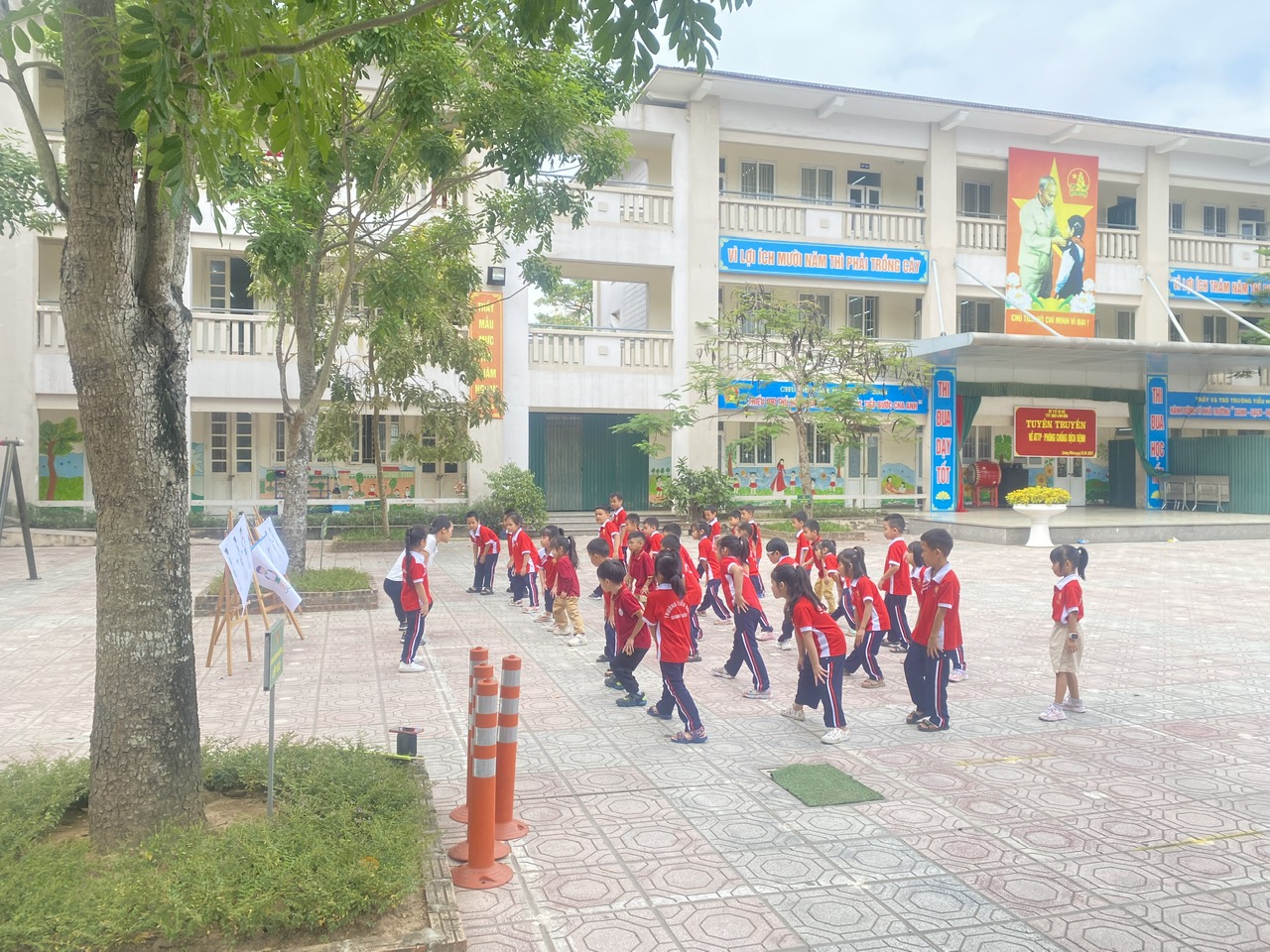 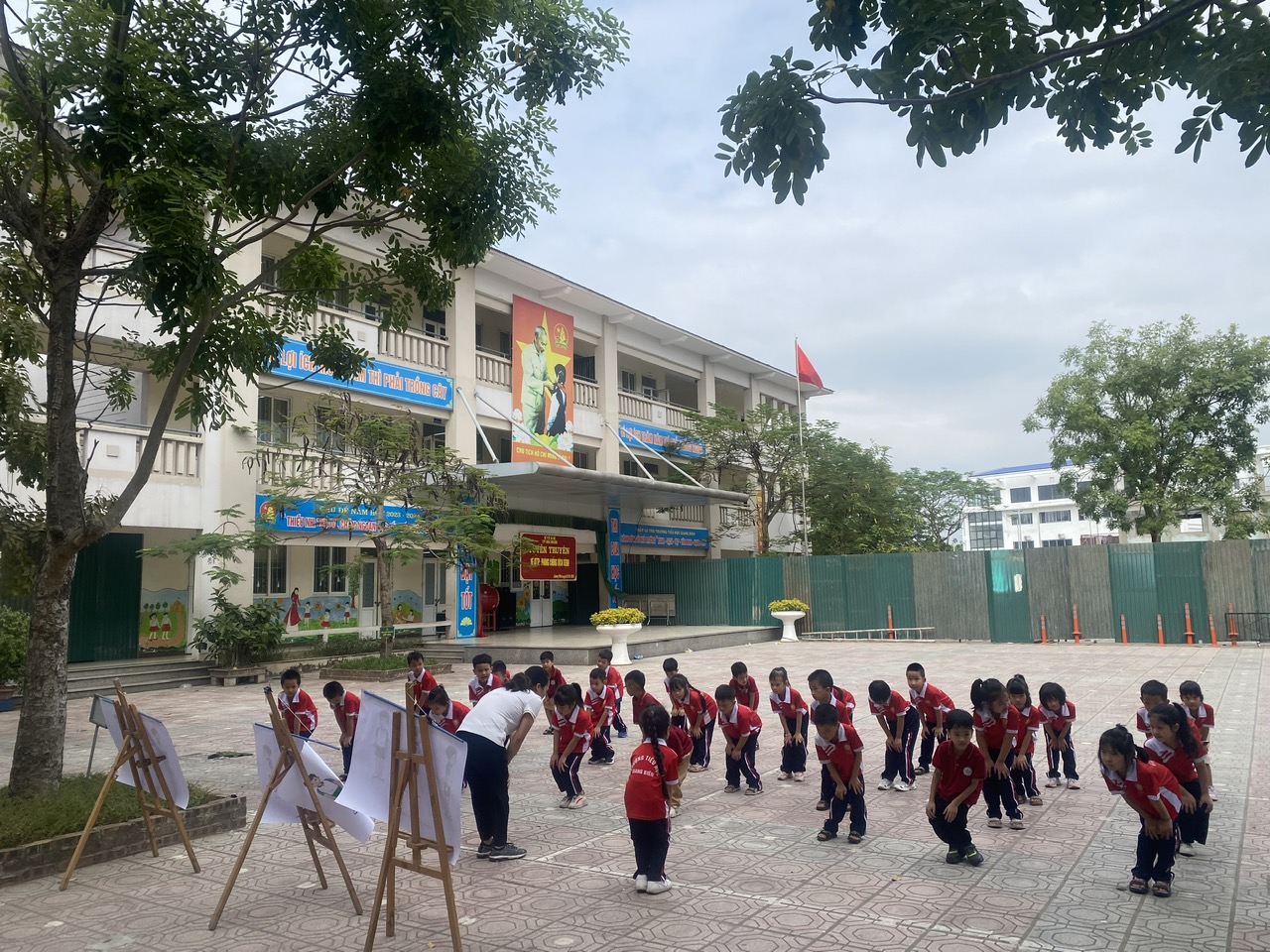 